IT IS AN OFFENCE, UNDER SECTION 158 OF THE LICENSING ACT 2003, TO MAKE A FALSE STATEMENT IN OR IN CONNECTION WITH THIS APPLICATION. THOSE WHO MAKE A FALSE STATEMENT MAY BE LIABLE ON SUMMARY CONVICTION TO A FINE OF ANY AMOUNT.IT IS AN OFFENCE UNDER SECTION 24B OF THE IMMIGRATION ACT 1971] FOR A PERSON TO WORK WHEN THEY KNOW, OR HAVE REASONABLE CAUSE TO BELIEVE, THAT THEY ARE DISQUALIFIED FROM DOING SO BY REASON OF THEIR IMMIGRATION STATUS. THOSE WHO EMPLOY AN ADULT WITHOUT LEAVE OR WHO IS SUBJECT TO CONDITIONS AS TO EMPLOYMENT WILL BE LIABLE TO A CIVIL PENALTY UNDER SECTION 15 OF THE IMMIGRATION, ASYLUM AND NATIONALITY ACT 2006 AND, PURSUANT TO SECTION 21 OF THE SAME ACT, WILL BE COMMITTING AN OFFENCE WHERE THEY DO SO IN THE KNOWLEDGE, OR WITH REASONABLE CAUSE TO BELIEVE, THAT THE EMPLOYEE IS DISQUALIFIED.Privacy information We will use the information provided by you to process your application for licence.  The basis under which the Council uses personal data for this purpose is that it is necessary for the compliance with a legal obligation to which the Council is subject to. You are obliged by a contract between yourself and the Council to provide the information that is specified here.The Data Controller is Gedling Borough Council, Civic Centre, Arnot Hill Park, Arnold, Nottingham, NG5 6LU. You can contact the data protection officer at the above address or by email at dataprotectionofficer@gedling.gov.uk  The information provided by you may also be used for the purpose of any other function carried out by the Council.  Information about these functions and further information including how long we retain your data, who we share with and your rights can be found at www.gedling.gov.uk/Licensing-privacy Guidance notesDescribe the premises. For example the type of premises it is.The application form must be signed.An applicant’s agent (for example solicitor) may sign the form on their behalf provided that they have actual authority to do so.Where there is more than one applicant, both applicants or their respective agents must sign the application form.This is the address which we shall use to correspond with you about this application.Application to vary a premises licence to specify an individual as designated premises supervisor under the Licensing Act 2003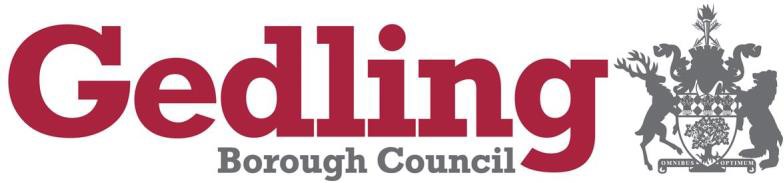 PLEASE READ THE FOLLOWING INSTRUCTIONS FIRSTBefore completing this form please read the guidance notes at the end of the form. If you are completing this form by hand please write legibly in block capitals. In all cases ensure that your answers are inside the boxes and written in black ink. Use additional sheets if necessary.You may wish to keep a copy of the completed form for your records.Application to vary a premises licence to specify an individual as designated premises supervisor under the Licensing Act 2003PLEASE READ THE FOLLOWING INSTRUCTIONS FIRSTBefore completing this form please read the guidance notes at the end of the form. If you are completing this form by hand please write legibly in block capitals. In all cases ensure that your answers are inside the boxes and written in black ink. Use additional sheets if necessary.You may wish to keep a copy of the completed form for your records.I / we    	I / we    	(full name(s) of premises licence holder)(full name(s) of premises licence holder)being the premises licence holder, apply to vary a premises licence to specify the individual named in this application as the premises supervisor under section 37 of the Licensing Act 2003being the premises licence holder, apply to vary a premises licence to specify the individual named in this application as the premises supervisor under section 37 of the Licensing Act 2003Premises licence numberPart 1 – Premises detailsPostal address of premises or, if none, ordnance survey map reference or descriptionPostal address of premises or, if none, ordnance survey map reference or descriptionPost townPost code (if known)Telephone number (if any)Description of premises (please read guidance note 1)Description of premises (please read guidance note 1)Part 2Full name of proposed designated premises supervisor NationalityPlace of birthDate of birthPersonal licence number of proposed designated premises supervisor and issuing authority of that licence (if any)Full name of existing designated premises supervisor (if any)Please tick yesI would like this application to have immediate effect under section 38 of the Licensing Act 2003I have enclosed the premises licence or relevant part of it(If you have not enclosed the premises licence, or relevant part of it, please give reasons why not)Reasons why I have failed to enclose the premises licence or relevant part of itPlease tick yesI have made or enclosed payment of the feeI will give a copy of this application to the chief officer of policeI have enclosed the consent form completed by the proposed premises supervisorI have enclosed the premises licence, or relevant part of it or explanationI will give a copy of this form to the existing premises supervisor, if anyI understand that if I do not comply with the above requirements my application will be rejectedPart 3 – Signatures (please read guidance note 2)Signature of applicant or applicant’s solicitor or other duly authorised agent (See guidance note 3). If signing on behalf of the applicant please state in what capacity.Signature…………………………………………………………………………………………………Date…………………………………………………………………………………………………Capacity…………………………………………………………………………………………………For joint applicants signature of 2nd applicant 2nd applicant’s solicitor or other authorised agent (please read guidance note 4). If signing on behalf of the applicant please state in what capacity.Signature…………………………………………………………………………………………………Date…………………………………………………………………………………………………Capacity…………………………………………………………………………………………………Contact name (where not previously given) and postal address for correspondence associated with this application (please read guidance note 5)Contact name (where not previously given) and postal address for correspondence associated with this application (please read guidance note 5)Post townPost CodeTelephone number (if any)Telephone number (if any)If you would prefer us to correspond with you by e-mail your e-mail address (optional)If you would prefer us to correspond with you by e-mail your e-mail address (optional)